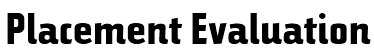 By the host organisation/companyStudent/ApprenticeFirst NameLast NamePhoneFaxCompany CountryAUSTRIATraineeshipTraineeshipTraineeshipTraineeshipStartDD.MM.YYYY                   EndDD.MM.YYYYTasks during the Traineeship (Acquired knowledge, skills and competences)Tasks during the Traineeship (Acquired knowledge, skills and competences)Tasks during the Traineeship (Acquired knowledge, skills and competences)Tasks during the Traineeship (Acquired knowledge, skills and competences)Person who is responsible for the assessment of learning performancePerson who is responsible for the assessment of learning performancePerson who is responsible for the assessment of learning performancePerson who is responsible for the assessment of learning performanceName                                               FunctionDate of ReviewPerformance of the student / apprenticePerformance of the student / apprenticePerformance of the student / apprenticePerformance of the student / apprenticePerformance of the student / apprenticePerformance of the student / apprenticePerformance of the student / apprenticePlacement/AssignmentPlacement/Assignment+ +++/--- -Applicability of knowledge and results to the needs of the host organisationMethods of working while performing the assignmentResultsAttitude towards workAttitude towards workIndependenceInitiativeResponsibilityInvolvementSpeed of workPlanningSocial skillsSocial skillsContact with colleaguesContact with senior staffContact with external peopleAdaptability to organisational rulesStudent’s capacity to adapt to the organisation and local culturePersonal qualitiesPersonal qualitiesFlexibilityCreativityCriticism towards own workWillingness to revise own work or attitudePersuasivenessAbility to handle work pressureBenefit for the CompanyBenefit for the CompanyTransfer of new technologies/know howSolution of an existing problemother benefitsValuation ResultValuation ResultValuation ResultValuation ResultValuation ResultValuation ResultValuation ResultAdditional remarksAdditional remarksAdditional remarksAdditional remarksAdditional remarksAdditional remarksAdditional remarksDATE					Signature of person responsible / Company stampDD.MM.YYYYDATE					Signature of person responsible / Company stampDD.MM.YYYYDATE					Signature of person responsible / Company stampDD.MM.YYYYDATE					Signature of person responsible / Company stampDD.MM.YYYYDATE					Signature of person responsible / Company stampDD.MM.YYYYDATE					Signature of person responsible / Company stampDD.MM.YYYYDATE					Signature of person responsible / Company stampDD.MM.YYYY